Публичный доклад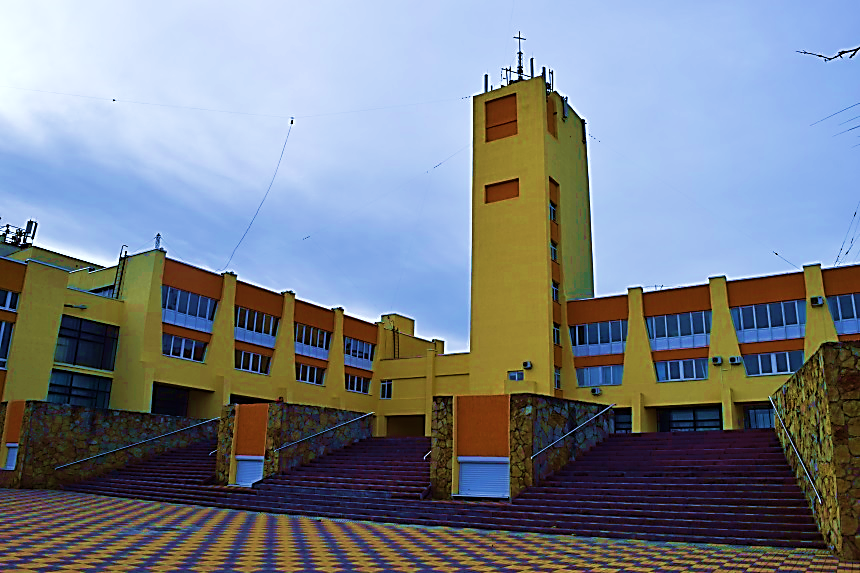 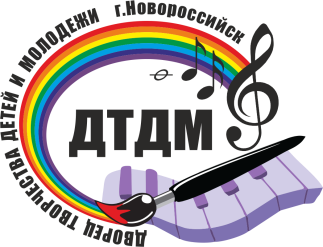 директора МБУ ДО «Дворец творчества детей и молодежи им. Н.И. Сипягина»  муниципального образования город Новороссийск                  за 2019-2020 учебный год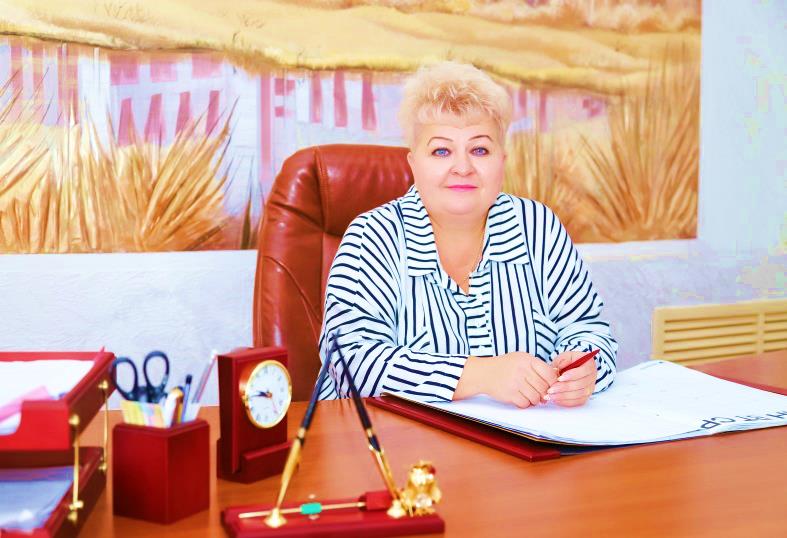 Уважаемые коллеги, представители общественности, учащиеся, родители!Публичный доклад составлен для вашего ознакомления с результатами деятельности Дворца творчества за 2019-2020уч.г. В  данном докладе мы информируем  коллег, общественность, родителей о качестве и  результатах деятельности МБУ ДО «Дворец творчества детей и молодежи им. Н.И. Сипягина» муниципального образования город Новороссийск и целях дальнейшего развития дополнительного образования. Мы много лет развиваем тесное сотрудничество  со всеми  нашими  коллегами, общественностью, продолжаем открывать новые таланты, развивать творческие личности! Прошедший учебный год был, безусловно, напряжѐнным и творчески интересным для каждого из нас. Впереди – новые планы и новые проекты.                                                                                                                                                                                                                                                                                                                                                                                                                                                                                                                                                                                                                                                                                                                                                                                                                                                                                                                                                                                                                                                                                                                                                                                                                                                                                                                                                                                                                                                                                                                                                                                                                                                                                                                                                                                                                                                                                                                                                                                                                                                                                                                                                                                                                                                                                                                                                                             С уважением, директор Дворца творчества Татьяна Владимировна Радченко.Данный доклад составлен на основании самоанализа работы МБУ ДО «Дворец творчества детей и молодежи им. Н.И. Сипягина» муниципального образования город Новороссийск за 2019-2020уч.г., согласно основных нормативно - правовых документов: - Федеральный закон Российской Федерации  от 29.12.2012 г. №273-ФЗ «Об образовании в Российской Федерации», - Приказ Министерства образования и науки Российской Федерации от 14.06.2013 г. № 462 «Об утверждении Порядка проведения самообследования образовательной организации»,  - Концепция развития дополнительного образования детей (распоряжение Правительства Российской Федерации от 4 сентября 2014 года №1726-р),  - Стратегия развития воспитания в Российской Федерации до 2025 года (Распоряжение правительства РФ от 29.05.2015г. №996-р), - письмо Министерства образования, науки и молодежной политики Краснодарского края от 10.07.2018г. № 47-13-13310/18- «План мероприятий по реализации Концепции развития дополнительного образования детей в Краснодарском крае на 2017 - 2020 годы».- Приоритетный проект «Доступное дополнительное образование детей» (протокол от 19 сентября 2017г. № 66(7).- Приказ Минпросвещения России от 09.11.2018г. № 196 «Об утверждении Порядка организации и осуществления образовательной дщещяте6льности по дополнительным общеобразовательным программам»- «Десятилетие детства в России» Указ Президента Российской Федерации № 240 от 29 мая 2017 г.- Федеральный проект «Успех каждого ребенка» (протокол заседания президиума Совета при Президенте Российской Федерации от 03.08.2018г. № 10)- Устав МБУ ДО ДТДМ (в редакции с изменениями 2016г.)- локальные нормативные документыМы демонстрируем педагогическому сообществу города, края, России свое устойчивое развитие сферы услуг дополнительного образования, которое обеспечит  рост  охвата детей дополнительным образованием, расширит возможности выбора и увеличение спектра разнообразных дополнительных общеобразовательных  общеразвивающих программ различных  направленностей. Название раздела Содержание 1. Общая характеристика учрежденияТип, вид, статус учреждения: Муниципальное бюджетное учреждение дополнительного образования «Дворец творчества детей и молодежи им. Н.И. Сипягина» муниципального образования город НовороссийскСокращенное наименование: МБУ ДО ДТДМЛицензия на образовательную деятельность: № 05978, серия 23ЛО1 № 0002927 от 20.12. 2013г.Государственная аккредитация. НЕТОрганы государственно-общественного управления и самоуправления:учредитель – управление образования администрации муниципального образования город НовороссийскМестонахождение, удобство транспортного расположения: 353925, Краснодарский край, город Новороссийск, проспект Ленина 97, ост. автобуса. 1,19,41, маршрутное такси 8,21 троллейбус 7Филиалы (отделения)- НЕТ.Наличие сайта учреждения:www. дворец- творчества.ruКонтактная информация: dvorectvorchestva@gmail.comdvorectvorchestva@yandex.ruтелефон, факс: 8(8617) 797887,факс: 8(8617)712924Структура управления, включая контактную информацию ответственных лиц:-руководитель - директор Радченко Татьяна Владимировна;  - зам. директора по учебно - воспитательной работе: Морозова Е.Г. Пашинская Н. В.;-зам. директора по научно - методической работе: Протасова А. В.;-зам. директора по организационно - массовой работе: Ковалева А.Н.Характеристика контингента обучающихся: Дворец  творчества осуществляет образовательную деятельность на бюджетной основе для детей 5-18 лет, на платной основе - для детей с 3 до 18лет, молодежи  старше 18 лет. Численность за 2019-2020уч.г. составила:Численность/удельный вес численности учащихся по образовательным программам, направленным на работу с детьми с особыми потребностями в образовании, в общей численности учащихся, в том числе: гендерный состав: 2204 мальчиков, 2972- девочекЧисленность контингента детей в объединениях:всего объединений, кружков -527индивидуальные занятия: 141чел.Основные позиции программы развития образовательного учреждения (направления, решавшиеся в отчетном году).В 2019-2020  учебном году  МБУ ДО «Дворец творчества детей и молодежи им. Н.И. Сипягина» как многопрофильное учреждение дополнительного образования, продолжает свою  работу по созданию системы  взаимодействия структурных  подразделений  в  учебно-воспитательном  пространстве и  объединению  усилий  образовательной  организации,  семьи  и социальных партнёров для создания условий по самореализации  творческой  личности, развития одаренности.Вся деятельность коллектива учреждения направлена на:- выполнение муниципального задания на 2019-2020уч.г.; - реализацию задач федерального проекта «Успех каждого ребенка»  (от24.12.2018г. №16);-формирование эффективной системы выявления, поддержки и развития способностей и талантов у детей и молодежи, основанной на принципах справедливости, всеобщности и направленной на самоопределение и профессиональную ориентацию всех обучающихся- работу по непрерывному повышению квалификации ипрофессиональному развитию педагогических кадров;-обеспечению дальнейшего  обновления и модернизации  материально-технической базы учреждения.Деятельность осуществляется с учетом запросов детей, потребности семьи и  направлена на развитие личностных качества детей, на создание ситуации успеха, творческого вдохновения и профессионального самоопределения обучающихся. Условия функционирования обеспечены в соответствии с нормативно-правовыми актами и структурой управления по адресам образовательной деятельности. Доступность дополнительного образования  соответствует запросу.Приоритетными направлениями деятельности определены: - создание условий для организации деятельности социокультурного центра «ОРИЕНТИР»;- вовлечение детей в  техническое творчество, проектную и естественнонаучную деятельность;- расширение образовательных возможностей через систему социального партнерства: с организациями образования, здравоохранения, культуры  и другими частными партнерами;- развитие кадрового потенциала;- сотрудничество с семьей;- развитие материально-технической базы учреждениязадачи:- разработка и принятие нормативных  локальных документов ДТДМ;- увеличение охвата учащихся и количества объединений МБУ ДО ДТДМ до 75%.;-	расширение спектра востребованных дополнительных общеобразовательных программ;-	подготовка педагогов к работе с детьми с различными образовательными потребностями; -       внедрение проектов социокультурной направленности.Наименование и характеристика программ дополнительного образования детей.Организация образовательного процесса во Дворце творчества  регламентируется: -образовательной программой на 2019-2020уч.г.;-дополнительными общеобразовательными общеразвивающими программами,  разработанными педагогами дополнительного образования, рассмотренными  и утвержденными  на заседании Педагогического совета;- календарными учебными графиками, утверждаемыми Дворцом творчества  самостоятельно;- годовым календарным учебным графиком Дворца творчества;- расписанием занятий.Предельная недельная учебная нагрузка устанавливается в соответствии с учебным планом, возрастными и психофизическими особенностями обучающихся, нормами СанПиН – 4, 6 или 9 часов в неделю.В  2019-2020уч.г. Дворец творчества реализовывал дополнительные общеобразовательные общеразвивающие программы в количестве 116, в т.ч. на бюджетной основе – 81 программа, на платной основе – 35 программ,  в т.ч. модифицированных- 110, экспериментальных- 6.по 6 направленностям :Образовательный процесс во Дворце творчества строится на принципах развивающего обучения, обеспечивая информационную, обучающую, воспитывающую, развивающую функции,   которые обеспечивают личностное развитие, содействует укреплению здоровья, создают условия для профессионального самоопределения и творческого труда детей, помогают адаптации их к жизни в обществе, предполагают формирование общей культуры, организацию содержательного досуга, способствуют удовлетворению потребностей детей в занятиях.Целью программ  художественной направленности является нравственное и художественно-эстетическое развитие личности ребенка. Для  достижения этой цели задачами являются: - развитие способности эстетического восприятия прекрасного, вызов чувства радости и удовлетворения от выполненной работы, развитие творческих способностей;- развитие эстетического восприятия произведений музыкальной культуры, произведений искусства, природы;- формирование художественно-эстетических знаний, умений и навыков.Перечень программ художественной направленностиТерритория движения (хореография)Унисон дружбы и творчества (эстрадный вокал)Эпатаж (современный танец)Зазеркалье ( детский эстрадный танец)Очарование (хореография)Чудо-юдо ( народный танец) Амплуа (театральная студия)Калейдоскоп (студия детской анимацииВеселые ноткиСмешарики Весёлый рояльТерамиссу( эстрадный вокал)Галактика (вокал соло)Дорогу осилит поющий(бардовская песня)Многоликая гитара Золотые струны (гитара)Скрипка Семицветик + (изо, декорат.-прикладное творчество)Спектр (изо деятельность)Радужная палитра(изо, декорат.-прикладное творчество)Театральный абонемент (музыка для всех)Клуб "Радуга" ( для детей с ОВЗ и родителей)Волшебный клубок (для детей с ОВЗ)Природа и фантазия (для детей с ОВЗ)Сувениры (декорат.приклад. творчество)Мишки ТеддиТекстильные куклыМягкая игрушка"4 сезона" (прикладное творчество)"Триумф"(школа красоты, стиля, этикета))Основы актерского мастерстваАссортиПослушная глинаБлокфлейта, флейтаДаун-бит (ударные)Клубный танецКнопочки6 ступеней мастерства (спорт.танцев. клуб)Волшебные краскиВолшебные ладошки Целью  программ технической направленности  является развитие интереса детей к технике как объекту творчества, формирование стремления к познанию, учению и выбору профессии, обогащение личности, содействие приобретению практических умений, творческих способностей талантливой молодёжи.Перечень программ: Компьютерная графика: моделирование и дизайнСудомоделированиеВираж (автомоделирование)Полет (авиамоделирование)Студия звукозаписиТехническое творчество (радиоуправляемые модели)Робототехника Социально-педагогическая направленность  ориентирована на создание условий для социального, культурного и профессионального самоопределения, методик самоконтроля, формирования личности как члена коллектива, адаптацию в коллективе.  Перечень программ:Занимательная логикаХочу все знатьШкола  вожатыхПовар, кондитерОфициант, бармен, повар, кондитерУвлекательный мир кулинарииОсновы выбора профессийОсновы медико-санитарной подготовкиШкола БезопасностиМалоземелец Юная смена Поста №1 Социальная средаЯ люблю английскийПост №1 (переменный состав)Большая переменаОсновы тележурналистики.Ментальная арифметикаСкорочтениеЛогоритмикаКаллиграфияАБВГДейкаЦелью физкультурно-спортивной направленности  является воспитание и привитие навыков физической культуры обучающихся, формирование потребности здорового образа жизни. Работа с обучающимися предполагает решение следующих задач: -создание условий для развития физической активности с соблюдением гигиенических норм и правил;- формирование ответственного отношения к ведению честной игры, к победе и проигрышу.Перечень программ:Дан (дзюдо)Гармония (худож.гимнастика с хореограф.)Щит и мяч (баскетбол)Меткая ракетка (настольный теннис)Меткая ракетка (клуб выходного дня)Быстрый мяч (мини футбол)Мягкая перчатка (бокс)Юниор (ОФП с элементами баскетбола)Белая ладья (шахматы)Сарган (спорт.метание ножей)СамбоЮный шахматистЛучик КрепышОздоровительная гимнастикаОФП с элементами самбоЦелью дополнительных общеобразовательных программ  туристско-краеведческой направленности является совершенствование системы образования на основе изучения родного края, родного города с использованием туристско-краеведческой деятельности, способствующей воспитанию нравственности,  любви к своей Родине и ответственности за ее будущее.Задачи:-формирование потребности в активной жизненной позиции по сохранению и преобразованию родного края, окружающих мест проживания.Клуб выходного дня "Офрис"Мы помним.Мы гордимсяПамять поколенийПрограммы естественнонаучной направленности ориентированы на развитие познавательной активности, самостоятельности, любознательности, на дополнение и углубление знаний по  биологии, экологии, способствуют формированию интереса к научно-исследовательской деятельности обучающихся. Большое внимание уделяется экологическому просвещению и повышению уровня экологической культуры обучающихся, соблюдению нравственных и правовых принципов природопользования.ОрнитологияМир вокруг нас. РастенияЮные исследователиЛюби и знай свой родной крайЭкологическая грамотностьМир который нужен мне.Сроки реализации дополнительных общеобразовательных программ -      до 1 года (краткосрочные -  36час., 72 час ) - 18 ,  1 год – 75,2 -3 года- 11, 4 -5 лет-  12Уровни освоения программ:- ознакомительный-93; базовый – 11; углубленный – 12.Используемые инновационные образовательные технологии.  Характерной особенностью нашего времени является активизация инновационных процессов в дополнительном образовании. Ведущей тенденцией обновления системы дополнительного образования детей становится включение педагога в инновационную деятельность, существенно возрастает роль педагога как непосредственного участника всех преобразований.Сегодня инновационная деятельность становится обязательным компонентом в работе каждого педагога Дворца творчества. Это предполагает переоценку педагогом своего профессионального труда, выход за пределы традиционной исполнительской деятельности, возрастает потребность в новом педагогическом знании, изменении образовательных и социальных функций педагога. Деятельность коллектива педагогов и руководящего состава Дворца творчества в течение учебного года была посвящена наработке  инициативности, нестандартности в принятии решений, умению выбирать разнообразные эффективные инновационные  формы работы. В 2019-2020 уч.году, продолжая реализацию целей и задач Краевой  инновационной  площадки, цель которой -создание  условий для организации деятельности социокультурного центра «ОРИЕНТИР» на базе Дворца творчества детей и молодёжи им. Н.И. Сипягина города Новороссийска, в  отчетном году были открыты новые объединения технической направленности, используются новые формы работы, которые расширили количество предоставляемых услуг, охват занятости детей, возрастной уровень: разработан  проект по развитию технического творчества «Ракурс»; функционирует новое направление - «Основы тележурналистики»;реализуются краткосрочные проекты «Семья-источник вдохновения», «Большая перемена», «Мир, который нужен мне», «Музыкальный абонемент», «Новогодний калейдоскоп»;открыто новое объединение «Судомоделирования».проводятся мероприятия по реализация творческого проекта «Музыка для всех», на который приглашаются не только учащиеся, но и родители, жители города (520 чел.),в рамках федерального национального проекта «Успех каждого ребенка»,  Дворец творчества,  развивая систему дополнительного  образования- увеличил  охвата детей за 2019г. дополнительным образованием – 1701 уч-ся за счет освоения дополнительных общеобразовательных программ технической и естественнонаучной направленностей  в сетевой форме, участвуя в реализации  проекта «Точки роста» на базе образовательных учреждений  расположенных в  сельской местности - сош № 23, 24, 26, 30;переработал и обновил   содержание дополнительных общеобразовательных программ всех направленностей (в соответствии с требованиями Краевых методических рекомендаций );внедрил  общедоступный   Навигатор  по дополнительному образованию Краснодарского края,  который поможет семьям выбирать направленности,  отвечающие  запросам и уровню подготовки детей с разными образовательными потребностями и возможностями            Реализовывая задачи дополнительной общеобразовательной программы,  педагоги дополнительного образования  в своей работе  использует различные инновационные образовательные технологии: - технология проектного обучения: в 2019-2020уч.г. реализовано 11 проектов, которые разработали и реализовали педагоги естественнонаучной, социально-педагогической, художественной направленностей ( Смаракова Т.М., Попович А.В.,Семенова О.Е. Андрющенко Н.Э., Гончаренко Н.А., Краль О.В., Макаренко М.О.);-использование   в обучении игровых технологий (деловые и другие виды обучающих игр- Андрющенко Н.Э., Гончаренко Н.А., Якименко А.А.) -  здоровьесберегающие технологии (Горюнова И.М., Романов О.В., Горюнов А.М., Лукаш И.И., Питинов В,Е. );- компьютерные  технологии (Петухова С.В.,Судникович С.Ф,Старцев Д.А.)       В 2020г. образовательная деятельность Дворца творчества была переведена на дистанционную форму обучения. Основной целью внедрения дистанционных форм обучения в программу было создание условий учащимся для свободного доступа к информационным ресурсам и получения качественного образования с помощью дистанционного обучения для развития навыков самостоятельной работы. Основными задачами внедрения дистанционного обучения в образовательный процесс можно считать:  пополнение информационного образовательного ресурса объединения;  создание единой образовательной информационной среды для участников педагогического процесса; создание образовательного информационного Интернет пространства объединения, где размещается информация для учащихся и их родителей; повышение конкурентособности личности через освоение учащимися высоких технологий для успешного встраивания в систему общественных, профессиональных и межличностных отношений; увеличение эффективности коммуникативной деятельности в режиме on-line (общение через сеть Интернет); формирование у учащихся потребность в систематическом и системном повышении внутреннего потенциала, освоение способов познавательной деятельности в пространстве дистанционного образования.         В результате внедрения дистанционных форм обучения в образовательном процессе увеличилась  информационная емкость занятий, глубина подачи материала за счет роста индивидуально-мотивационной деятельности; активизировалась  самостоятельная деятельность учащихся,  за счет разнообразия в общении стали более гармоничными отношения в рамках «педагог – учащийся», психологическая среда – комфортной, преобладает эффективное (конструктивное) общение.ВСЕГО по дистанционной форме обучалось 3260учащихся, реализовано 58 программ. На сайте Дворца творчества открыт раздел «Дистанционное обучение», в котором размещены дополнительные общеобразовательные общеразвивающие программы по направленностям http://xn----8sbebaiic1fdseojf0dwa.xn--p1ai/index.php/on-line-konkursy            Необходимо отметить, что дистанционные технологии применялись и для организации культурно- массовых мероприятий. Все разработанные мероприятия : акции, викторины, конкурсы, фотоконкурсы,  флешмобы и др. подразумевают дистанционную форму участия. Мероприятия, проводимые в дистанционной форме размещены также на сайте Дворца творчества в разделе «Оn-line конкурсы»:  Открытый дистанционный конкурс по пожарной безопасности  «Огнеборцы», »(Кириллова Е.В., Пророк Н.Г., Пророк В.М.),Открытый творческий дистанционный конкурс по ПДД    «Светофор будущего»(Кириллова Е.В., Пророк Н.Г., Пророк В.М.),Открытый  дистанционный  вокальный конкурс «Поем дома» (Кисиева Г.В.,Ромащенко А.В.,Тюленева О.А.),Открытый  дистанционный конкурс «Длинная коса – девичья краса 2020» (Смаракова ТМ.)Городской  дистанционный конкурс юных исполнителей «Веселый рояль» (Макаренко М.О. КральО.В.),Социальная акция «ЯдомаРадиВас» (Кириллова Е.В.),Открытый дистанционный конкурс художественного чтения, посвященный 75-летию Победы в Великой Отечественной войне, «Словами память оживляя» (Погорелова М.К. Ковалева А.Н.,Фомичева А.В.),Открытый дистанционный конкурс изобразительного искусства, посвященный 75-летию Победы в Великой Отечественной войне, «Весна Победы» (Пророк Н.Г., Пророк В.М.),Хореографический флешмоб «К Дню Победы» «Катюша» (Калинина Н.Н.,Гребенникова И.Н., Рубан В.В.,Вдовина Г.А.,Улищенко К.Т.),Спортивный  флешмоб «Сделайкакмы» (Судникович С.В., Горюнова И.Н.),Фотоконкурс   «А из нашего окна…» (Попович А.В., Семенова О.Е.),Акция «Открытка ветерану» (Кириллова Е.В.),Акция «Весна в ладошке» (Кириллова Е.В.)Экспериментальная деятельность.        Выполняя приоритетные задачи проекта «Доступное дополнительное образование детей (2017г.)», в 2019-2020уч.г. педагогами были разработаны и внедряются новые,  в том числе по техническим и естественнонаучным направленностям программы: «Орнитология», «Компьютерная графика:  моделирование и дизайн», «Мир экологических профессий», «Экологическая грамотность».Данные программы позволили увеличить охват детей техническим и естественнонаучным направлением на 235 уч-ся. Занятия проводятся как во Дворце творчества, так и в образовательных учреждениях, являющихся сетевыми партнерами:       Для создания единой открытой воспитательно-образовательной системы. расширяем  деятельность по сетевому межведомственному взаимодействию. Социальное партнерство и совместные проекты с другими учреждениями- это важное условие и средство привлечения дополнительных ресурсов для повышения качества образовательного процесса, повышения эффективности работы.       За 2019 год при осуществлении деятельности в сетевом взаимодействии  было охвачено 1701  уч-ся школ и студентов СУЗов города:1. сош № 27(178 уч-ся), сош №29 (224 уч-ся),  сош № 17 (102 уч-ся), сош № 40 (33 уч) , сош № 14 (18 уч-ся), НОШ № 11 (25 уч-ся ), сош №18 (172 уч-ся)2. гимназия № 8  (63 уч-ся), гимназия № 7 (79 уч-ся),  3.ТЭЛ (28 уч-ся).4.ДОУ 10, 56 (30 уч-ся)5. Новороссийский социально-педагогический колледж (117 уч-ся) Организация специализированной (коррекционной) помощи детям, в том числе детям с ограниченными возможностями здоровья (деятельность педагогов-психологов, педагогов-логопедов, дефектологов и т.д.).         Региональный  проект «Успех каждого ребенка» определяет одной из приоритетных задач  работу с детьми инвалидами , увеличение вовлеченности детей с ОВЗ в различные виды деятельности. Данная работа во Дворце творчества решается через создание  клуба «Радуга», работу объединения декоративно-прикладного творчества «Природа и фантазия», где ребята с ОВЗ вместе с родителями могут заниматься декоративно-прикладным творчеством, вязать , рисовать,  участвовать в  различных праздниках  и мероприятиях. В 2019году работы детей с ОВЗ были размещены на городской выставке декоративно-прикладного творчества «Мир добра и красок», которую посетили  тысячи  жителей  и гостей нашего города.         Во Дворце творчества работа с ребятами с особыми образовательным потребностями ведется  по психолого-педагогической  программе «Мир без границ», которая направленна на творческое развитие учащихся с ОВЗ в рамках программ дополнительного образования МБУ ДО ДТДМ им. Н. И Сипягина. Участниками программы являются учащиеся  разного возраста, имеющие нарушения развития, с такими медицинскими диагнозами как ранний детский аутизм, ДЦП, умственная отсталость, ЗПР, нарушения слуха. Требований к уровню развития учащихся не предъявляется, но имеются требования к освоению программ.Целью программы  «Мир без границ» является создание условий для социализации и самореализации детей  через развитие творческой активности. Программа реализуется по следующим направлениям деятельности:Художественно-эстетическое развитиеПредпрофильная подготовка: основы общественного питания.Массовые мероприятияЗанятия проводятся в мини – группах и индивидуально. Следует отметить, что основной целью занятий является изготовление продуктов собственного творчества, создание «ситуации успеха», благодаря чему улучшается эмоциональное состояние ребёнка.На базе Дворца Творчества созданы дополнительные условия для работы с детьми с ОВЗ: В рамках реализации правительственной программы «Доступная среда» в учреждении созданы материально-технические условия для обучения и развития детей: пандусы, светящиеся табло и таблички со шрифтом Брайля.       Разработаны и реализованы новые подходы, которые позволяют  удовлетворять различные образовательные потребности с учетом индивидуальности каждого ребенка: -кабинеты для групповой и индивидуальной работы, -игровая комната.          Общение на занятиях в объединениях «Природа и фантазия», «Волшебный клубок» даёт возможность детям с особыми образовательными потребностями развивать свои способности в декоративно-прикладном и художественном творчестве, чувствовать себя  успешными, уметь строить равноправные отношения с разными людьми. Детские работы отмечены грамотами и дипломами всероссийских и краевых конкурсов «Таланты без границ», ребята принимают участие в интернет-конкурсах международного уровня, для них проводятся музыкальные гостиные: «Музыка и животные»,  «День рождения А.С. Пушкина»  и др.Активно развивается взаимодействие с сетевыми партнёрами в данной деятельности. С  2013 годы Дворец творчества сотрудничает с  Муниципальным бюджетным учреждением "Центр развития детей и молодежи с ограниченными возможностями здоровья "Мир без границ" муниципального образования город Новороссийск.В 2019 уч. г. создан волонтёрский отряд из числа студентов «Новороссийского института (филиала) АНО ВО Московского гуманитарно-экономического университета», которые помогают проводить   занятия и мероприятия, направленные на развитие и социальную адаптацию учащихся с ограниченными возможностями здоровья (далее учащихся с ОВЗ) и учащихся детей-инвалидов МБУ ДО ДТДМ  в контексте развития волонтёрского движения.Специализированной коррекционной помощи Дворец творчества не оказывает.Наименование и характеристика платных образовательных услуг. В ст. 45 закона РФ"Об образовании в Российской Федерации"(от 29.12.2012г. № 273-ФЗ) определено, что образовательные учреждения вправе оказывать населению, предприятиям, учреждениям, организациям платные дополнительные образовательные услуги, не предусмотренные соответствующими образовательными программами и государственными образовательными стандартами. Основной задачей оказания платных дополнительных образовательных услуг является всестороннее удовлетворение образовательных потребностей обучающихся и запросов родителей (законных представителей) обучающихся.Дворец творчества оказывает платные образовательные услуги на основании Положения о платных образовательных услугах, Прейскуранта цен на платные образовательные услуги, утвержденных главой муниципального образования город Новороссийск., которые пересматриваются и утверждаются ежегодно. Всего в 2019г. реализуется 35 дополнительных общеобразовательных общеразвивающих программ на платной основе по 4  направленностям: художественной, физкультурно-спортивной, социально-педагогической, технической.. За счет оказания платных образовательных услуг   увеличился охват детей на  28,6 %. В результате  оказания платных образовательных услуг, привлечения спонсорской помощи родителей, Дворец творчества из внебюджетных средств производит  оплату коммунальных услуг, выплачивает стимулирующие надбавки педагогическим и др. работникам, приобретает оборудование и технические средства для совершенствования образовательной и  культурно-массовой  деятельности, выполняет косметические ремонты помещений, кабинетов.Характеристика системы оценки качества освоения программ дополнительного образования детей.        В настоящее время одним из важных направлений модернизации системы дополнительного образования является совершенствование механизмов контроля и управления качеством образования, в том числе через его оценку. Это необходимо для осознания процессов, происходящих в учреждении, для слежение за состоянием деятельности, то есть для выполнения мониторинга и проведения диагностики освоения  программ.       Оценка качества освоения программ дополнительного образования детей   проводится самостоятельно Дворцом творчества, педагогами, реализующими  дополнительные общеобразовательные программы в своих объединениях. По итогам оценки результатов осуществляется корректировка целей, содержания и организации образовательного процесса, что позволяет оценить деятельность Дворца творчества  в целом, всего педагогического коллектива, оценить результаты отдельных творческих коллективов  и обучающихся.         В состав базы данных качественных показателей входят следующие составляющие: 1. Количественные показатели детского коллектива:данные о численном количестве воспитанников, сохранность контингента учащихся: на начало года- 5144 учащихся, окончание учебного года- 5176 учащихся.Данные показатели подчеркивают что грамотно организованная образовательная деятельность Дворца творчества в 2019-2020уч.г. расширение сетевого взаимодействия позволяют  говорить об увеличении охвата детей  дополнительным образованием за счет создания новых объединений, новых дополнительных общеобразовательных программ: «Судомоделирование», «Мы помним.Мы гордимся.», «Память поколений».2. Результат образовательной деятельности:выполнение образовательных программ, оценка качества реализации программ дополнительного образования,мониторинг личностного развития ребенка в процессе освоения им дополнительной общеобразовательной программы.Согласно требований к организации образовательного процесса, педагог дополнительного образования должен начинать свою деятельность, имея  документацию уже до начала организованного образовательного процесса, а есть такая, которую можно разработать в ходе реализации образовательного процесса.К основной учебной документации относятся дополнительная общеобразовательная программа, календарно-тематические планы, планы занятий и воспитательных мероприятий. В деятельности педагога дополнительного образования эта документация имеет первостепенное значение и предшествует  началу образовательного процесса.         Дополнительная общеобразовательная программа – база, на основе которой ведется перспективное и тематическое планирование. Планы разрабатываются и к каждому учебному занятию, при этом наличие подробных планов-конспектов занятий необходимо в случае, если педагогом проводится открытое или итоговое занятие.Дополнительная учебная документация востребована на определенном этапе образовательного процесса. В ходе реализации дополнительной образовательной программы педагогами дополнительного образования широко используется диагностический и исследовательский аппарат. Это различные контрольно–оценочные диагностики, тесты стартовой, промежуточной и итоговой аттестации, анкеты, индивидуальные дневники наблюдений, обеспечивающие непрерывный мониторинг процесса личностного развития воспитанников. По дополнительным общеобразовательным программам разрабатываются индивидуальные образовательные маршруты, рассчитанные на обучение одаренных детей или детей с ограниченными физическими возможностями. Согласно  Краевых методических рекомендаций, в п.2.3.4 «Оценочные материалы» указано, что перечень (пакет) диагностических методик по освоению дополнительной общеобразовательной общеразвивающей программы разрабатывает педагог самостоятельно и использует при различных формах аттестации: текущей, промежуточной, итоговой.          В дополнительных общеобразовательных общеразвивающих программах  педагогов Дворца творчества имеется данный пункт, который педагоги разрабатывают самостоятельно, проводят диагностику и мониторинг (2раза в год)  непосредственно в своем объединении по освоению программы, анализируют полученные результаты и составляют отчет.          Формы аттестации и процедуры аттестации учащихся прописаны, согласно требованиям, в локальном акте Дворца творчества «Положении об итоговой аттестации учащихся по программам дополнительного образования»-участие в выставках, соревнованиях, конкурсах, турнирах, Интернет-конкурсах, концертная деятельность, академические концерты, фестивали и дрРабота с родителями, социумом.Работа с семьей, взаимодействие семьи и Дворца творчества  имеет свою специфику. Отношения между обучающимися, их родителями и педагогами построены на основе свободы выбора- посещать занятия и мероприятия, в которых участвует ребенок или нет. Но успешное решение задач воспитания возможно только при объединении усилий семьи и коллектива Дворца творчества. Педагогов дополнительного образования и родителей объединяет забота о здоровье, развитии ребенка, создание атмосферы доверия и личностного успеха в совместной деятельности.Задачи сотрудничества с родителями:Установить партнерские отношения с семьей каждого учащегося.Объединить усилия для полноценного развития и воспитания.Создать атмосферу общности интересов, эмоциональной поддержки.Активизировать и обогащать воспитательные умения родителей.Во Дворце творчества активно используются следующие формы работы с семьей:Интерактивная.Традиционная.Просветительская.1.Интерактивные формы работы.Анкетирование, диагностика. Проводится для выяснения запросов родителей, удовлетворенность работой педагога, объединения, организации.  Заполненные анкеты хранится в течение учебного года. Письменные отзывы родителей о деятельности педагога составляются, как правило, в свободной форме, хранятся у педагога в папке достижений.Индивидуальная консультация (беседа). Эта форма самая распространенная и эффективная. На индивидуальных беседах родители более охотно и откровенно рассказывают о тех огорчениях и беспокойствах, которые их тревожат. Консультации можно проводить по инициативе педагога (устное приглашение при встрече или по телефону, письменное приглашение) или по инициативе самих родителей.2.Традиционные формы работы.Дни открытых дверей. Это не только средство удовлетворения интереса к деятельности кружков и объединений Дворца творчества. Это способ познакомить родителей с содержанием, методами и приемами воспитания и обучения, условиями детской деятельности. Иногда «день открытых дверей» помогает преодолеть негативное или предвзятое отношение родителей к ребенку, его способностям, увидеть его в другом, ранее не известном свете. Организация совместных досуговых мероприятий. Одной из самых популярных и востребованных в данный момент форм работы с родителями.Во многих объединениях родители — частые гости культурно-массовых и досуговых мероприятий, а также участники социальных проектов Формы досуга: совместные праздники, подготовка концертов, соревнования, конкурсы, домашние клубы выходного дня; кружки, экскурсии, акции и др..Данные формы имеют огромный воспитательный эффект. На таких мероприятиях родители  включаются в общение с детьми, становятся участниками, переживают совместные эмоциональные моменты.Родительское собрание. Это основная форма работы с родителями, в которой концентрируется весь комплекс педагогического взаимодействия образовательного учреждения и семьи. На родительских собраниях в своих коллективах педагоги дополнительного образования Дворца творчества используют  такие  методы и приемы, которые активизируют внимание родителей, создают особый настрой на доброжелательный, откровенный, деловой разговор, на поддержку деятельности и взаимопонимание.3.Просветительская работа.Разработка и ведение сайта (или странички на сайте) творческого объединения, кружка. В последнее время  в связи с активным внедрением информационных технологий  в нашу жизнь, педагоги стали использовать возможности сети интернет для освещения деятельности своего творческого объединения. Сайты  созданы  у шоу- группы «Снеженика», студии детской анимации «Калейдоскоп», образцового ансамбля народного танца «Чудо-Юдо», есть сайты у педагогов дополнительного образования – Борзенкова Н.В., Кисиева Г.В., Костина Н.С.. Наглядная информация. Формы работы по педагогическому просвещению разнообразны. Наглядная информация в виде стендов и уголков универсальна и имеет огромные возможности по освящению педагогического процесса. При этом важно учитывать форму и способ подачи информации, а так же её содержание.Формы наглядно-текстовой информации:Выставки тематические, посвященные какой-либо теме, связанной с семьей.Групповые выставки детских работ (периодически).Индивидуальные (персональные) выставки детских работ.Фотовитрины и фотоколлажи: стенды представленные фотографиями детей, отражающих их жизнедеятельность в Центре ДОД.Буклеты. Помогают педагогу представить свое объединение. В буклете может содержаться информация за несколько лет (цель программы, достижения, история выпускников, отзывы родителей и т.п.), а также на конкретный учебный год – расписание, режим работы, необходимое оборудование, правила поведения, контактные данные директора и педагога и т.д.Видеотека может включать не только фильмы, но и записи детских праздников, конкурсов, ярмарок, открытых занятий или просто жизнь детей в коллективе.Качество и результативность образовательной деятельности подтверждается численностью учащихся, принявших участие в массовых мероприятиях (конкурсы, соревнования, фестивали, конференции) -  всего 2742чел/ 52%  учащихся, из них:на муниципальном уровне -	801чел/ 22% на региональном уровне 	 - 266чел/ 7% на межрегиональном уровне 	 - 251чел/ 6,8% на федеральном уровне  - 	711чел/25% на международном уровне 	713чел/25% Результативность участия в различных конкурсах- победителей и призеров- 1951чел/71%  из них :на муниципальном уровне 	319чел/ 16% на региональном уровне 	145чел/ 7,4% на межрегиональном уровне 	223чел./ 11,4% на федеральном уровне 	653чел./ 33,5% на международном уровне 	611чел/31,3%  3. Условия осуществления образовательного процессаРежим  работы учреждения. МБУ ДО «Дворец творчества детей и молодежи им. Н.И. Сипягина» муниципального образования город Новороссийск  работает без каникул и выходных.Время работы учреждения- 08.00- 20.00час.Начало учебного года- 1 сентября, 15 сентября (для групп 1-го года обучения), окончание- 31мая.Продолжительность учебного года-36 недель, для 1-го года обучения- 34 недели. Учебные занятия ведутся как на базе Дворца творчества, так и на базе образовательных учреждений города, организаций на основе договоров о сотрудничестве.Режим занятия учащихся во Дворце творчества регламентируется  на неделю: продолжительность учебной рабочей недели - 7-и дневная рабочая неделя для всех объединений. Учебные занятия организуются в две смены.. Начало занятия 1 смены с 08-30 часов до 12-30, начало занятий 2 смены с 14-00, окончание – не позднее 20-00 часов. Для детей с 16 лет окончание занятий возможно в 21-00. Режим занятия учащихся устанавливается расписанием учебных занятий. Занятия  проводятся в любой день недели, включая воскресные дня  и каникулы. Учебные занятия проводятся в свободное от уроков в общеобразовательных учреждениях время. Временное изменение режима занятий возможно только на основании приказа.Посещение обучающимися учебных занятий фиксируется педагогами дополнительного образования в журнале учета рабочего времени.Продолжительность учебного занятия устанавливается в зависимости от возрастных и психофизиологических особенностей, допустимой нагрузки учащихся с учетом санитарных норм и правил: -для учащихся младшего, среднего и старшего школьного возраста продолжительность занятия составляет 40 минут. Периодичность занятий 1- 3 раза в неделю по 1-3 учебным занятиям,  - для учащихся дошкольного возраста в группах раннего развития продолжительность одного занятия регламентируется требованиями СанПиН от 20 до 30 минут, периодичность занятий –1- 2 раза в неделю по 1-2 учебному занятию; - в объединениях  физкультурно–спортивной,  художественной (хореографических) направленностей, длительность занятия для детей в возрасте до 8 лет – 1 занятие по 45 минут, и для остальных обучающихся составляет 2 занятия по 45 минут, с периодичностью занятий 2-3 раза в неделю. - занятия с использованием компьютерной техники организуются в соответствии с гигиеническими требованиями к организации работы:продолжительность непрерывного использования на занятиях для детей 7-9 лет составляет не более 20 минут, старше 9 лет – не более 30 минут. (согласно Постановления Главного государственного санитарного врача РФ от 04.07.2014года № 41 «Об утверждении СанПиН 2.4.4.3172-14 Санитарно- эпидемиологические требования к устройству, содержанию и организации режима работы образовательных организаций дополнительного образования детей»)         В каникулярное время Дворец творчества может открывать в установленном порядке лагеря с дневным пребыванием детей, создавать различные объединения с постоянными и (или) переменными составами детей, проводить воспитательные мероприятия для детей и их родителей. В летний период реализуются краткосрочные программы (от 16 до 72 час.) которые предусматривают решение  следующих задач: - ознакомительные,-совершенствование умений, -отработка и повторение, -подготовка к конкурсам, соревнованиям, фестивалям, -проектно- исследовательская деятельность.В каникулярное время занятия в объединениях проводятся по обычному расписанию, включают  в себя репетиции к массовым мероприятиям, праздникам, подготовку для  участие в конкурсах,  проводятся культурно-досуговые мероприятия с детьми. Учебно-материальная база, благоустройство и оснащенность.        Дворец творчества располагается в Южном внутригородском районе, около Пионерской рощи, в 100 метрах от пляжа «Алексино» . Вокруг территории – строящиеся 15,16 микрорайоны, имеется начальная школа № 11, открыт новый детский сад.        Система хозяйственно-питьевого, противопожарного и горячего водоснабжения, канализации и водостоков соответствует гигиеническим требованиям.Площадь Дворца составляет 9999кв.мИнфраструктура.  Информационно-техническое оснащение образовательного процесса:аудиотехника – 4установкителевизоров – 4фото - и видеотехники – 2компьютеров – 32,звуковая и световая система для концертного зала, мультимедийное оборудование-3, подключения Интернет, локальной сети – есть,дополнительного оборудования (принтер - 18, сканер – 3).В 2008 году учреждение подключено к Интернет. благоустроена территория, территория озеленена.Вокруг Дворца творчества расположены микрорайоны № 14,15,16.Удобное расположение  остановки: троллейбус 7 – конечная, автобус № 1, 19, 41,  маршрутное такси – 8, 21. Детям нет необходимости переходить дорогу – остановка напротив Дворца творчества.Для организации учебно- воспитательного процесса имеются:- 60  кабинетов для занятий различных направленностей, оснащенных необходимым оборудованием; -современный концертный зал на 380 мест,  оснащенный звуко и свето оборудованием; -спортивный зал для проведения соревнований по игровым видам  спорта: баскетбол, мини-футбол, гандбол-малые спортивные залы,    -8  танцевальных залов,- игровая комната с оборудованием,- кабинет для занятий детей  особыми потребностями по программе «Песочная сказка».Организация летнего отдыха детей, наличие профильных лагерей.        На  летний период была разработана Программа  летнего отдыха «РАДУГА-2020. Особенность ее заключалась в создании условий для благоприятного, содержательного отдыха и  занятости детей. Именно поэтому, летом 2020 года во Дворце Творчества работа проводилась  с учетом создавшихся условий (карантинные меры) по краткосрочным летним программам дистанционно. Детям предоставлялись возможности в летний период раскрыть свои таланты и возможности по 33 дополнительным общеобразовательным программам.           Педагоги Дворца творчества реализовывали летние дополнительные общеобразовательные общеразвивающие программы от 16час. до 70 час. в дистанционном режиме. В летний период реализовывались краткосрочные дополнительные общеобразовательные программы через техническую, естественнонаучную, физкультурно-спортивную, туристско-краеведческую и социально-педагогическую направленности.       В соответствии с Программой летнего отдыха «РАДУГА -2020», плана мероприятий на летний период Дворец творчества проводил различные городские мероприятия, конкурсные программы в дистанционном режиме: всего 51 , количество участников- 1735.        В рамках дистанционного  формата проводились   мероприятия внутри Дворца творчества:  викторины,, увлекательные игры, квесты  и мн.др. Всего было проведено 17 мероприятий, приняло участие 1262 уч- ся.Профильных смен в летний период  не организовывалось, но в июне и  июле месяце  ребята из объединений физкультурно-спортивной, художественной, естественнонаучной  направленностей отдыхали и получали оздоровление в муниципальном загородном лагере «Глобус» (пос.  Южная Озереевка) - всего 10 чел. и в ВДЦ «Смена»- 10чел.Организация питания – нет.Медицинского обслуживания- нет. Обеспечение безопасности. Обеспечение безопасных условий проведения учебно-воспитательного процесса, которые предполагают гарантии сохранения жизни и здоровья учащихся - это  важнейшая  задача  для Дворца творчества, которая заключается в планомерной систематической работе по всему спектру направлений - организационному, информационному, агитационному, обучающему.Во Дворце творчества систему безопасности обеспечивают следующие специалисты: инженер по охране труда, завхоз, частное охранное предприятие ООО «Частная охранная организация» «Ягуар плюс», лицензия ЧО 000867 № 893  от  18.10.2017г, вахтеры.       Установлена система видеонаблюдения, имеется сигнальное оповещение, турникет, планы эвакуации, огнетушители (необходимое количество),  пожарная сигнализация, установлена круглосуточная форма дежурства охранников, имеется график дежурства администрации, список телефонов экстренной помощи, правоохранительных органов, аварийных служб.        Работоспособность  автоматизированной  системы  пожарной  сигнализации, световых  указателей  эвакуационных  выходов проверяется    ежедневно,  обслуживается - ежемесячно специализированной организацией.        В 2019-2020 уч.г. проведено 4 занятия по отработке действий сотрудников Дворца творчества во время пожара, в каждом объединении имеются журналы проведения инструктажей для учащихся, по плану проводятся инструктажи для всего персонала Двора творчества. Все  помещения МБУ ДО ДТДМ  оборудованы  цветными  табличками  с указанием ответственных лиц за пожарную безопасность и номера телефона вызова пожарной команды, имеется план эвакуации, пожарные огнетушители,        Под контролем находятся следующие разделы: - обеспечение антитеррористической защищённости сотрудников, учащихся и посетителей учреждения в условиях повседневной деятельности- дежурство сотрудников (администрации)- обеспечение пожарной безопасности всех подразделений учреждения;- улучшение условий охраны труда и здоровья работающих и обучающихся в учреждении.Кадровый состав:          Административный состав: 5 чел.: директор- 1, зам. директора по учебно – воспитательной работе- 2 (по 0,5 ст.), зам. директора по научно- методической работе -1, заместитель . директора  по организационно- массовой работе – 1.        В настоящее время во Дворце творчества образовательную и досуговую  деятельность осуществляют педагогические работники:Участие педагогов в научных  конференциях, форумах.Современный образовательный процесс требует от педагогов постоянного совершенствования, в том числе и в вопросах научно-практической квалификации, важной частью которого, безусловно, является информационная компетентность. Участие в научных конференциях, форумах способствует эффективному анализу и осмыслению наиболее актуальных проблем, затрагивающих как процесс образования в целом, так и специфику дополнительного образования в частности, помогает заострять внимание педагогов на различных профессиональных и специфических нюансах деятельности, обращать внимание и подвергать критике собственные профессиональные навыки и компетенции. Это так же является  удачной  формой изучения и обобщения передового опыта. В соответствии с темой конференции педагоги изучают литературу и осмысливают собственный опыт, а также опыт коллег.В 2019-2020уч.г.  педагогами дополнительного образования Дворца творчества транслировался педагогический опыт на различных научно - практических конференциях, форумах, семинарах. Изданные  и представленные инновационные методические продукты направлены на совершенствование и развитие профессиональных компетенций педагогов дополнительного образования Дворца творчества через демонстрацию образовательных форм работы с учащимися: мастер –классы, открытые занятия, инновационные проекты, с применением инновационных технологий в учебно- образовательном процессе. Систематизация методического материала отражает работу педагогов дополнительного образования, их творческий подход, грамотное применение новых форм работы, умение обобщать и систематизировать методический материал, использовать   в работе и демонстрировать для обмена опытом. 1) Самостоятельно созданная  печатная продукция :Методическая разработка: «Анализ эффективности использования различных форм работы и методических приемов в хореографии, формирующие знания обучающихся»;Методическое пособие «Игровая копилка»;Методическое пособие «Сборник игр»;Методическая разработка «Возможности  голоса  и  возраст  исполнителя» (для педагогов по классу вокала);Методическая разработка  «Развитие моей коммуникации»;Методическая разработка «Постановка голоса. Этапы и приемы его развития»;Методические рекомендации «Использование здоровьесберегающих образовательных технологий на занятиях  вокала»;Методический материал: «Методика формирования, воспитания и развития детского вокального ансамбля»;Методические рекомендации «Использование приемов актерского мастерства на занятиях эстрадного вокала» (инновационные формы ). Сценарии «Музыкальная гостиная «Осенняя мелодия», «Осень золотая»;Сценарий новогодней программы «Веселые хороводы вокруг новогодней елки»;Сценарий новогоднего мюзикла « Новогодние приключения Маши и Вити»Сценарий игрового представления «Новогодние приключения кота Леопольда» Методические рекомендации о проведении социальных Акций:- "Скажи спасибо докторам"-"Открытка ветерану"Алгоритм организации образовательной деятельности педагога дополнительного образования МБУ ДО ДТДМ.Схема  составления онлайн-мероприятий , проводимых в ДТДМ г. Новороссийск АЛГОРИТМ ПОСТРОЕНИЯ СХЕМЫ ПРОВЕДЕНИЕ ОНЛАЙН-КОНКУРСОВ (МЕРОПРИЯТИЙ)  С ПРИМЕНЕНИЕМ ДИСТАНЦИОННЫХ ОБРАЗОВАТЕЛЬНЫХ ТЕХНОЛОГИЙ  В   ДТДМ г.  Новороссийск.Методические рекомендации для ПДО ДТДМ: «Алгоритм разработки дополнительных краткосрочных программ ПДО ДТДМ в летний (КАНИКУЛЯРНЫЙ) период».Систематизация материала для видеоролика онлайн-конкурса: Акция «ФОТО - Челлендж «# сижудомавобразе!»  Разработка Афиши для сайта ДТДМ «Онлайн-конкурсы» Методический материал ПДО ДТДМ: Макаренко М.О. и Хрипаченко О.Ю. для участия в «Муниципальном заочном конкурсе методических разработок профориентационного содержания для педагогов города Новороссийска в 2019- 2020 учебном году».Методические рекомендации (методическое пособие) «Алгоритм организации образовательного (учебного) процесса ПДО в режиме электронного обучения».2) Электронные материалы: Всероссийский педагогический конкурс «Моё лучшее мероприятие. ФОНД 21 ВЕКА»: (Фонд Образовательной и Научной Деятельности). Участие приняли следующие ПДО: 1.Гронтковская Н.В. Практическое пособие «Флешмобы и квесты –как формы организации массового мероприятия» (разработчик: Кирилова Е.В. педагог-организатор) 2.Андрющенко Н.Э. Творческий проект социально-педагогической направленности «Этот день Победы». Экологический, информационно-творческий проект «Прикоснись к природе сердцем!»3.Гончаренко Н.А. Творческий проект социально-педагогической направленности «Бумеранг доброты» (нравственное воспитание)4.Погорелова М.К. Открытое занятие в объединении художественной направленности ДТДМ (Студия детской анимации "Калейдоскоп" Эстрадный вокал) Тема: «Формирование вокальных навыков у детей дошкольного возраста». 5.Калинина Н.Н. Методическая разработка  «Анализ эффективности использования различных форм работы и методических приемов в хореографии, формирующие знания обучающихся» .План-конспект проведения мастер – класса по хореографии на тему: «От мала, до велика». Видео-викторина «Безопасный Интернет для школьников»Морозова Е.Г., Семенова О.Е. -викторина «Экологическая безопасность» Серая Н.А. - видео-викторина «Основы медицинской помощи»Галдина Л.Б.- видео-квест «Неизвестное об известном» (экскурсия по памятным местам города-героя Новороссийск)Ссылка на официальный сайт:  www.дворец-творчества.рф (Раздел ДОКУМЕНТЫ: Методическая копилка. Инновационный проект.)3) Наличие публикаций 1.	Детский информационный журнал "Золотой ребенок" (выпуск №1 январь-март 2019 г.) Статья «В «Калейдоскопе» - яркий мир творчества»;2.	Международный научный журнал «Образование и воспитание»   Рубрика: Внешкольное (дополнительное) образование и воспитание (№ 3 (23), июнь 2019 г.). Статья: «80 ЗВЕЗДНЫХ ЛЕТ»3.	Международный научный журнал «Образование и воспитание»   (№1 (21) февраль 2019 г. Статья: «Перспективные направления в развитии образования на этапе «дополнительное образование — начальная школа».4.	Информационно-аналитический журнал «Российское образование» 2019 Статья: «Мир творчества и науки открывается через дополнительное образование».5.	Всероссийский научно-педагогический журнал "Академия Педагогических Знаний" (Выпуск № 19. 31 января 2019 г.) Статья «Семейный клуб» как форма взаимодействия с родителями в дополнительном образовании».6.	Юбилейное издание Книги «Золотые страницы дополнительного образования детей Кубани». Материал о  многолетней работе и руководителях  Дворца творчества.Мастер- классы и открытые занятия:-  для студентов Новороссийского социально-педагогического колледжа (май 2019г.): «Реализация проектной деятельности на тему «Заниматика» (дошкольники) Андрющенко Н.Э.-ПДО	, «Проектная деятельность» -  Морозова Е.Г.	- педагог-организатор.5) Участие в краевом семинаре на  тему: «Конкурсы профессионального мастерства как средство развития профессиональных компетенций педагогов дополнительного образования « (Гронтковская Н.В.- педагог-организатор)6)Региональная научно-практическая конференция на тему:«Технологический профиль обучения: модели, ресурсы, возможности сетевого взаимодействия»(Радченко Т.В.- директор, Протасова А.В.- зам.директора по НМР7) Участие в Международном слете ПОСТОВ №1 городов-героев и городов воинской славы (г. Минск)- 2 место в конкурсе военной патриотической песни «Мы ратному подвигу песню поем» Кушпель О.Е.,Товмасян В.К.4. Результаты деятельности учреждения, качество образования         Качество образовательного процесса рассматривается педагогическим коллективом как преобразование Дворца в инновационную образовательную систему, ориентированную на развитие учреждения как социокультурного центра, является результатом опыта работы  учреждений дополнительного образования как в городе, так и в Краснодарском крае.Результат качества реализации дополнительных образовательных программ отслеживается педагогическими мониторингами: внутренним контролем по полноте выполнения учебно-тематических планов реализуемых программ; контролем за сохранностью детского контингента; контроль результатов участия учащихся в конкурсной, выставочной, концертной деятельности, спортивных состязаниях различных уровней; организацией и проведением промежуточной и итоговой аттестации учащихся.За 2019-2020уч.г.  качество и эффективность образовательного процесса Дворца творчества подтверждается следующими фактами: педагоги и административные работники были награждены благодарностями и грамотами в честь 80-летия Дворца творчества: Почетная  грамота  Министерства просвещения  Российской Федерации: -2 чел.Благодарность Министерства образования, науки и молодёжной политики Краснодарского края -5 чел.Грамота главы администрации МО г. Новороссийск - 6 чел.Грамота Председателя Городской Думы- 7 чел.директор Радченко Татьяна Владимировна – награждена   -благодарностью Губернатора Краснодарского края, -благодарностью депутата Государственной Думы В.И. Синяговского, - грамотой  Главы администрации МО г. Новороссийск, -лауреат Всероссийского профессионального конкурса «Арктур 2020» (номинация«Руководитель образовательной организации, реализующей программы дополнительного образования») Педагог дополнительного образования  Петухова С.В.-победитель в номинации «Техническая» краевого профессионального конкурса «Сердце отдаю детям» – 1 место, участник Всероссийского конкурса профессионального мастерства «Сердце отдаю детям» (г.Пенза)Педагог дополнительного образования Погорелова Марина Константиновна участвовала во Всероссийском конкурсе «Панорама методических кейсов дополнительного образования художественного направления» (г.Москва) и заняла 3 место .           Соблюдение и поддержка педагогических и культурных традиций, Краевая поддержка доступности и вариативность дополнительных образовательных услуг, инновации, состоящие из новых образовательных маршрутов, ресурсных центров, Краевой инновационной площадки, высоких достижений учащихся и педагогов - все это позволяет Дворцу творчества детей и молодежи им. Н.И. Сипягина  играть важную роль в решении задач воспитания и социализации детей и сохранять лидирующие позиции в Краснодарском крае в области дополнительного образования детей.      В 2020 г.  Дворец творчества стал Муниципальным опорным  Центром, который работает в системе РМЦ и  оказывает методическую поддержку организациям, реализующим программы дополнительного образования в нашем городе;- В 2020 - Зональным  опорным центром Черноморской западной зоны  дополнительного образования Краснодарского края (приказом министерства образования, науки и молодежной политики Краснодарского края от 4 февраля 2020 г. № 420 «Об утверждении организационной структуры системы дополнительного образования детей Краснодарского края»).  Данные о достижениях и проблемах социализации обучающихся (правонарушения, поведенческие риски).  НЕТ Данные о состоянии здоровья обучающихся (в динамике по группам здоровья). НЕТОценки и отзывы потребителей образовательных услуг.         Во Дворце творчества имеется книга отзывов, в которой потребители образовательных услуг (родители и др. ) пишут свои отзывы о проведенных мероприятиях, высказывают мнение об организации и проведении совместных мероприятий, групповых занятиях,  о работе над  проектами, об  уровне образовательных услуг   и т.д.На сайте Дворца творчества имеется раздел ON-LINE приемная, указано время работы учреждения, электронная почта, рабочие телефоны.В соц.сетях, Instagram педагоги, родители, дети выкладывают информацию, оставляют свои отзывы, пишут о впечатлениях. Все это помогает оценить и проанализировать учебно-воспитательный процесс во  Дворце творчества.      В отзывах дается высокая оценка организации и проведению культурно-массовых мероприятий, городских соревнований, турниров, занятий с детьми в группах.       Во Дворце творчества, по мнению родителей, участвовавших в анкетировании, сложилась  комфортная социально-психологическая и безопасная обстановка, способствующая раскрытию творческого потенциала ребенка: - 89% родителей учащихся Дворца творчества от общего числа, принявших участие в опросе, полностью удовлетворены работой образовательного учреждения; - 8% -частично; - 2% не могут дать определенный ответ в отношении некоторых позиций оценки деятельности образовательного учреждения;  -1% родителей не удовлетворены организацией питания (в ДТДМ не организовано горячее питание: работает только буфет).      В рамках мониторинга качества образования было проведено мониторинговое исследование удовлетворенности родителей (законных представителей) образовательным процессом. Целью исследования было изучение удовлетворённости родителей качеством и доступностью образовательных услуг в учреждениях дополнительного образования.:- 91% родителей удовлетворены уровнем полученных знаний, умений,-  2% не удовлетворенны, -7% затрудняются ответить.       89 % опрошенных взрослых считает, что .во Дворце творчества  любой ребенок может найти подходящее занятие по своему интересу, выбрать для себя объединение, студию, клуб, участвовать в выставках, конкурсах, проведении праздников, соревнований, походов др.         Таким образом, исходя из обработки социологического опроса родителей, мы получили высокие показатели удовлетворённости родителей по всем предложенным показателям (средний показатель удовлетворённости всех участников равен (89%), что позволяет сделать вывод о том, что большинство представителей родительской общественности удовлетворены деятельностью Дворца творчества в 2019-2020уч.г.Работа педагогов дополнительного образования и педагогов-организаторов, является продуктивной, эффективной и удовлетворяет большую часть родительской общественности.В целях повышения показателей качества оказания муниципальных услуг необходимо:- педагогам больше привлекать родителей к делам своих детских объединений;- администрации привлекать родителей и обучающихся к использованию электронных ресурсов, как средства получения информации, поддержки связи с педагогами, благодаря чему можно повысить уровень информированности родителей достижениями ребёнка и возникающими проблемами;- улучшить материально-техническое оснащение кабинетов.5. Социальная активность и внешние связи учреждения Проекты и мероприятия, реализуемые в интересах и с участием местного сообщества, социальные партнеры учреждения. В 2019-2020уч.г. для реализации проектов, мероприятий, новых подходов к построению образовательного процесса,  Дворец творчества продолжает свою работу по  сетевым соглашениям, заключенным ранее:  «Пятистороннее соглашение о сотрудничестве и взаимодействии развитии по естественнонаучным и гуманитарным дисциплинам: Администрация муниципального образования город-герой Новороссийск, Общественная палата муниципального образования город-герой Новороссийск, Новороссийское местное отделение Краснодарского регионального отделения Всероссийской общественной организации «Русское географическое общество», Федеральное государственное бюджетное учреждение «Государственный природный заповедник «Утриш», Государственное бюджетное учреждение культуры Краснодарского края «Новороссийский исторический музей-заповедник», Соглашение с МБУ «Центр развития детей и молодёжи с ограниченными возможностями здоровья «Мир без границ» о совместной деятельности в рамках проведения занятий и мероприятия.       Внутриведомственное и межведомственное сетевое взаимодействие позволяет объединить ресурсы Дворца творчества для решения задач по : воспитанию духовно- нравственных и культурно- исторических ценностей,  гражданской идентичности, поддержке одаренных детей и детей с ОВЗ, реализации программ и проектов, способствует приобщению к здоровому образу жизни, профориентации обучающихся, экологическому воспитанию и др.       Так в 2019г. совместно с Новороссийским историческим музеем, МБУ «Центр развития детей и молодёжи с ограниченными возможностями здоровья «Мир без границ»  Дворец творчества организовал выставку работ декоративно-прикладного творчества ребят с ОВЗ, провел для них новогодние праздники, показал спектакли, организовал мастер-классы по «Основам кулинарии» и др. мероприятия, где принимали участие дети с родителями.Партнеры, спонсоры учреждения, благотворительные фонды и фонды целевого капитала, с которыми работает учреждение.   НЕТПроекты и программы, поддерживаемые партнерами, спонсорами, фондами- НЕТВзаимодействие с другими образовательными учреждениями (детскими садами, школами, учреждениями НПО и СПО и др.).Участие учреждения в сетевом взаимодействии.Актуальным направлением в деятельности Дворца творчества является  формирование открытой системы дополнительного образования учреждения. Дворец творчества ведет тесную работу со СМИ, в социальных сетях, имеется  сайт учреждения. Разработана система взаимодействия с общеобразовательными и другими организациями. Дворец активно заявляет себя на крупных площадках города. Широкая сеть прочных партнерских связей, охватывающая разные направления деятельности, позволяет Дворцу активно внедрять инновационные социокультурные практики, создавая условия для личностного и профессионального самоопределения детей, готовых к самореализации, конкуренции, выбору активной жизненной позиции.  Сетевая форма реализации дополнительных общеобразовательных программ позволяет расширить спектр образовательных услуг, формировать  актуальные компетенций за счет использования опыта ведущих организаций по профилю деятельности.           За период 2019-2020уч.г.  сетевыми партнёрами стали учреждения: Школы: №17, № 18, № 23, №27,  №29, № 32, № 40, НОШ №11,  Гимназии: №7, №28, №8, Новороссийский музыкальный колледж им. Д. Д. Шостаковича, Новороссийский социально-педагогический колледж,Членство в ассоциациях, профессиональных объединениях.  НЕТ6. Финансово-экономическая деятельность        Объем бюджетного финансирования  за 2019-2020уч. г. составил 44,3 млн. руб.,   из которых:- на оплату труда и начисления  израсходовано 37,6 млн.;-  на коммунальные услуги – 3,2 млн. руб.;- на услуги по содержанию имущества 6,7 млн. руб., из которых;  -0,74 млн. руб. выделено на содержание охраны, - 0,35 млн.р выделено на ремонт кабинета,В течении 2019 года повысили свою квалификацию на различных курсах 61 сотрудник, из средств бюджета на эти цели из бюджета выделено 87,0 т.р.-  300 т.р выделено из депутатский средств на покупку сплит систем, комбоусилителя и для участия ансамбля Чудо-Юдо в конкурсе.      По состоянию на 01.01.2020 г. на платных образовательных услугах обучаются 614 детей.  Обучают их 36 педагогов.На тот же период прошлого года на обучении по платным образовательным услугам числилось детей 577 и 45 педагогов.   За этот же период во внебюджетные источники финансирования Дворца поступило доходов от реализации платных образовательных и иных услуг и целевых поступлений на сумму - 7,9 млн. р.,  из них доходы от платных образовательных услуг составили 6,78 млн. руб, тогда как в 2018 году доходы составили 8,3 млн. руб. , в т. ч. платные образовательные услуги 7,56 млн. руб., из чего следует что по сравнению с 2018 годом общий доход уменьшен на 4,5 %, а по платным образовательным услугам снижен на 11 %. Из внебюджетных средств направлено:-  на оплату труда  с начислениями во внебюджетные фонды – 4,9 млн.р, или 60 %,-  на коммунальные услуги – 790 тыс. р или 10 %;- услуги связи, интернет и услуги по содержанию зданий, выполнение мероприятий по охране труда, пожарной, антитеррористической безопасности направлено- 1,6 млн.. руб или 19,7 % - на укрепление материально-технической базы -  500,0 т. р. или 6%;                Все эти приобретения и выполнение мероприятий  по содержанию по оплачены из внебюджетных средств – доходов от реализации платных дополнительных образовательных услуг, и от  иной приносящей доход деятельности.7. Заключение. Перспективы и планы развития Подведение итогов реализации плана (программы) развития учреждения за отчетный год.        Реализовывая  задачи  программы развития МБУ ДО ДТДМ в 2019-2020уч.г. необходимо отметить, что: Управленческая деятельность в МБУДО ДТДМ осуществляется на достаточном уровне, соответствует целям и задачам образовательного учреждения, документация ведется в соответствии с нормативными требованиями, система управления находит свое выражение в результатах труда педагогического коллектива, обеспечивает ее развитие и постоянную динамику.  Предложения: совершенствовать взаимосвязь всех блоков управления в целях повышения качества образования и воспитания обучающихся.Содержание образования в ДТ обеспечивается через законодательные, распорядительные акты федеральных региональных, муниципальных органов государственного управления, комплексных и целевых программ, определяющих основные направления деятельности, в том числе: - Федеральный закон «Об образовании в Российской Федерации» от 29.12.2012 N 273-ФЗ;- Государственная программа РФ «Развитие образования» на 2013 – 2020 годы от 22.11.2012 № 2148-р - Концепция развития дополнительного образования на 2015-2020 годы» и других документов. В ДТ сформирован банк дополнительных общеобразовательных общеразвивающих  программ  по направленностям деятельности, которые отличаются  друг от друга ориентацией на различные запросы и потребности детей, их родителей и педагогов, возрастные группы, содержанием, технологиями реализации, рассчитанных на краткосрочный и долгосрочный процесс обучения. 3.  Педагоги ДТ творчески подходят к своей профессиональной деятельности, реализуя  модифицированные дополнительные общеобразовательные программы.4. Во ДТ используются инновационные технологии обучения и воспитания, разрабатываются и внедряются новые проекты и программы. 5. Сохраняется тенденция укрепления взаимодействия с учреждениями общего  и дополнительного образования города, которое прослеживается через всю систему организации образовательного процесса. Предложения: В целях совершенствования содержания образовательной деятельности во ДТ необходимо: - педагогам постоянно работать над обновлением содержания образования, в том числе, предлагать новые образовательные услуги для одаренных детей, детей с ограниченными возможностями здоровья; - разрабатывать и внедрять инновационные проекты и программы; - участвовать в исследовательской и экспериментальной работе; - активнее использовать новые технологии, формы и методы обучения и воспитания; - укреплять сотрудничество с родителями; - расширять границы социального партнерства; - оказывать населению платные дополнительные образовательные услуги и укреплять материальную базу учреждения; - пополнять педагогическое «Портфолио»; - повышать уровень профессионального мастерства, совершенствовать качество и результативность образовательного процесса и его содержание на основании запросов социума и требований времени. Подводя итоги деятельности Дворца творчества за 2019-2020уч.г.,  нами был выделен следующий ряд проблем:- проблемы кадров: недостаток квалифицированных кадров по различным направлениям дополнительного образования детей, - недостаточность изученности социального заказа на дополнительное образование детей, нехватка технологий по его изучению, -невозможность полностью удовлетворить известный социальный заказ детей из-за недостатка кадров и неразвитости материально- технического оснащения.        Сегодня коллектив Дворца творчества готов к решению и проектированию нового содержания дополнительного образования, согласно требованиям  времени. Определены задачи реализации плана (программы) деятельности на 2020-2021 уч.г.:В дальнейшем планируется : - реализация задач  федерального проекта «Успех каждого ребенка», национального проекта «Образование»- увеличение охвата детей – 75%- реализация «дорожных карт», выполнение муниципального задания; -повышению квалификации и профессиональное развитие педагогических кадров;- дальнейшее обновление и модернизация материально-технической базы учреждения;- использование  дистанционных технологий в работе с детьми с особыми образовательными потребностями;- конкурентоспособность учреждения за счет открытия новых востребованных направлений, социально- значимых программ и проектов;- создание условий для охраны и укрепления здоровья учащихся;- внедрение персонифицированного финансирования.Новые проекты, программы и технологии. Проект:  Создание условий  в проектировании и реализации образовательного предпрофессионального маршрута учащихся.Проект: «Интегративная модель МОЦ доступности дополнительного образования для детей сельской местности».Программа: «Разработка дополнительных общеобразовательных программ по сетевому взаимодействию для учащихся среднего и старшего возраста».Планируемые структурные преобразования в учреждении:  в 2020-2021 уч.г. не планируется проводить структурные преобразования во Дворце творчества.Программы, проекты, конкурсы, гранты, в которых планирует принять участие учреждение в предстоящем году:Муниципальный этап краевого конкурса «Инновационный поиск»Краевой конкурс «Семейные  экологические проекты».Краевой этап  заочного конкурса методических разработок профориентационного содержания для педагогов дополнительного образования.Московский Международный салон «Образование»- Конкурс Методических кейсов (художественная направленность)Всероссийский конкурс профессионального мастерства «Мой лучший урок»(2020-2021уч.г.)Всероссийский конкурс профессионального мастерства работников сферы дополнительного образования «Сердце отдаю детям» 2020. Региональный этап.Всероссийский конкурс «Лучшая организация дополнительного образования»